Ομαδική Εργασία / Ατομική Εργασία (διαγράφεται ανάλογα)Αριθμός ατόμων στην ομάδα: x (εάν απαιτείται)ΘΕΜΑ xο : Τίτλος (εάν απαιτείται)κείμενο....ΘΕΜΑ xο : Τίτλος (εάν απαιτείται)κείμενο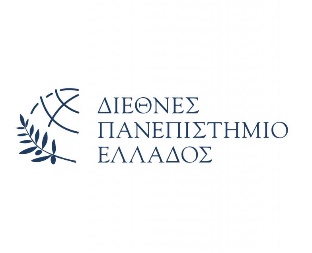 ΣΧΟΛΗ ΜΗΧΑΝΙΚΩΝΤΜΗΜΑ ΜΗΧΑΝΙΚΩΝ ΠΕΡΙΒΑΛΛΟΝΤΟΣΜάθημα: ΤΙΤΛΟΣ ΜΑΘΗΜΑΤΟΣΥπεύθυνος Καθηγητής: ΟνοματεπώνυμοΑκαδημαϊκό Έτος 202 -20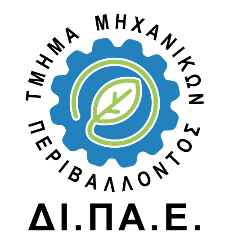 ΟνοματεπώνυμοΑρ. ΜητρώουΠΠΣΕξάμηνοΥπογραφή1. 2.3.